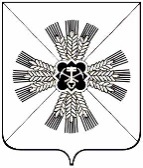 РОССИЙСКАЯ ФЕДЕРАЦИЯКЕМЕРОВСКАЯ ОБЛАСТЬ - КУЗБАССПРОМЫШЛЕННОВСКИЙ МУНИЦИПАЛЬНЫЙ ОКРУГСОВЕТ НАРОДНЫХ ДЕПУТАТОВПРОМЫШЛЕННОВСКОГО МУНИЦИПАЛЬНОГО ОКРУГА1-й созыв, 54-е заседаниеРЕШЕНИЕот 30.03.2023 № 503пгт. ПромышленнаяО работе предприятий энергетики в 2022 году и о планах на 2023 годВ соответствии с Федеральным законом от 06.10.2003 № 131-ФЗ                   «Об общих принципах организации местного самоуправления в Российской Федерации», Уставом муниципального образования Промышленновского муниципального округа Кемеровской области-Кузбасса, Совет народных депутатов Промышленновского муниципального округаРЕШИЛ:1. Информацию о работе предприятий энергетики в 2022 году                      и о планах на 2023 год принять к сведению.2. Настоящее решение подлежит размещению на официальном сайте администрации Промышленновского муниципального округа в сети Интернет (www.admprom.ru).3. Контроль за исполнением данного решения возложить на комитет по вопросам промышленности, строительства, транспорта, связи, коммунального хозяйства (А.С. Минаков).4. Настоящее решение вступает в силу с даты подписания.Председатель Совета народных депутатовПромышленновского муниципального округа                          Е.А. ВащенкоГлаваПромышленновского муниципального округа                        С.А. Федарюк